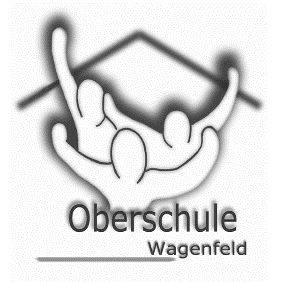 Liste der für die entgeltliche Ausleihe vorgesehenen LernmittelListe der für die entgeltliche Ausleihe vorgesehenen LernmittelSchuljahr: 2019-2020                          Klasse: ObS 10a+10bDie folgenden Lernmittel werden von unserer Schule gegen Entgelt ausgeliehen. Für den Fall, dass Sie am Ausleihverfahren nicht teilnehmen, müssen Sie diese Lernmittel mit der ISBN / Best.-Nr. bis zum Beginn des Schuljahres selbstständig käuflich erwerben.Die folgenden Lern- und Arbeitsmittel müssen von Ihnen selbst beschafft werden (unabhängig davon, ob Sie am Ausleihverfahren teilnehmen oder nicht).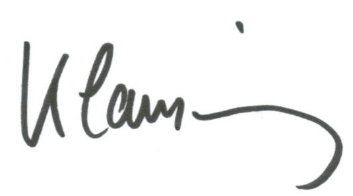 _______________________Unterschrift des SchulleitersIDTitel VerlagISBN / Best.-Nr.FachFür Klasse163Praxis Sprache 10Westermann978-3-14-120780-4Deutsch10160Sekundo 10Schroedel978-3-507-84876-4Mathematik10171Lighthouse 6Cornelsen978-3-06-032711-9Englisch10167A´ toi 4Cornelsen978-3-06-520428-6Französisch10154Durchblick Westermann978-3-14-110467-7Geschichte/Politik9-10157Unsere Erde Cornelsen978-3-06-064433-9Erdkunde9-10115Erlebnis Biologie 3Schroedel978-3-507-77253-3Biologie9-1086Religion Elementar Diesterweg978-3-425-07893-9Religion9-10114Prisma Chemie 3Klett978-3-12-068575-3Chemie9-10179Wirtschaftskunde Klett978-3-12-882741-4Wirtschaft9-10182Erlebnis 3Schroedel978-3-507-77975-4Physik9-10Um am Leihverfahren teilnehmen zu können, bitte ich Sie, das Entgelt zu überweisen!Um am Leihverfahren teilnehmen zu können, bitte ich Sie, das Entgelt zu überweisen!Bis zum28.06.2019Auf das Konto der SchuleOberschule WagenfeldIBAN:DE12 2565 1325 0022 0917 14SWIFT-BIC:BRLADE21DHZBezeichnung des KreditinstitutesKreissparkasse DiepholzBezeichnung des KreditinstitutesKreissparkasse DiepholzBezeichnung des KreditinstitutesKreissparkasse DiepholzIm Zahlungsvordruck sind unbedingt anzugebenKlasse                                             Vor- und Zunamen der/des Schülerin/Schülers Im Zahlungsvordruck sind unbedingt anzugebenKlasse                                             Vor- und Zunamen der/des Schülerin/Schülers Im Zahlungsvordruck sind unbedingt anzugebenKlasse                                             Vor- und Zunamen der/des Schülerin/Schülers Titel VerlagISBN / Best.-Nr.Für KlasseLadenpreisArbeitsheft Wirtschaftskunde      Klett978-3-12-882747-09-1018,50